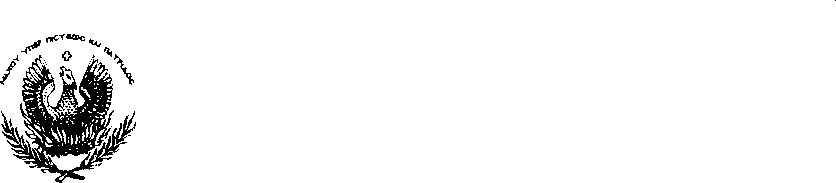 	Αρ. πρωτ. 20381	Νάουσα   09-12-2020ΕΙΣΗΓΗΣΗ ΠΡΟΣ ΤΟ ΔΗΜΟΤΙΚΟ ΣΥΜΒΟΥΛΙΟΘΕΜΑΤΑ :α) Έγκριση διαδικασίας εκμίσθωσης για  25 έτη, με φανερή προφορική πλειοδοτική δημοπρασία, τμήματος του αγροτεμαχίου 191 ( αναδασμός Ζερβοχωρίου 1960 ), με στοιχεία ( Α,Β,Γ,Δ,Α ) εμβαδού Ε 4.027,87 τ.μ. της Τοπικής Κοινότητας Ζερβοχωρίου περιοχή (κουτίχα ), για σταυλική  εγκατάσταση, τους όρους της οποίας θα καταρτίσει η Οικονομική Επιτροπή του Δήμου.Λαμβάνοντας υπόψη :Την 145/2020 απόφαση του Δ.Σ. Νάουσας, εγκρίθηκε η καταρχήν κίνηση διαδικασίας εκμίσθωσης τμήματος του αγροτεμαχίου 191 στην περιοχή (κουτίχα ) της τοπικής Κοινότητας Ζερβοχωρίου, του Δήμου Νάουσας με στοιχεία Α,Β,Γ,Δ,Α  εμβαδού Ε 4.027,87 τ.μ. για σταυλική εγκατάσταση.Σύμφωνα με το 4844/9-5-2012 έγγραφο Αποκεντρωμένης Διοίκησης Μακεδονίας Θράκης, Τμήμα Διοικητικού Νομού Ημαθίας , για θέματα που αφορούν τη διαχείριση της ακίνητης περιουσίας των Δήμων , θα λαμβάνεται κατ’ αρχήν απόφαση Δημοτικού Συμβουλίου .Στη συνέχεια , η απόφαση αυτή , μαζί με θεωρημένο τοπογραφικό διάγραμμα του ακινήτου , θα αποστέλλεται στις παρακάτω υπηρεσίες προκειμένου να γνωμοδοτήσουν:α)Κτηματική Υπηρεσία Ν. Ημαθίας( η οποία θα γνωμοδοτήσει για την ύπαρξη δικαιωμάτων του Δημοσίου στο ακίνητο)β)Δ/νση Αγροτικής Οικονομίας & Κτηνιατρικής Π.Ε. Ημαθίας( η οποία θα γνωμοδοτήσει για την ύπαρξη δικαιωμάτων του Δημοσίου στο ακίνητο)γ)Πολεοδομία του Δήμου Νάουσας( προκειμένου να γνωμοδοτήσει κατά τα πλαίσια της αρμοδιότητας τους, σύμφωνα με το άρθρο 3 του Ν. 1512/858 (φεκ 44/11-1-85).δ)Εφορεία Αρχαιοτήτων Ημαθίας( προκειμένου να γνωμοδοτήσει αν υπάρχει πρόβλημα από αρχαιολογικής πλευράς)ε)Δασαρχείο Νάουσας( η οποία θα γνωμοδοτήσει για το εάν η έκταση έχει χαρακτηριστεί ως δασική )στ ) Δ/νση Τουρισμού Μακεδονίας -Θράκης( προκειμένου να γνωμοδοτήσει αν υπάρχει κώλυμα από τουριστικής πλευράς )Η Αντιδημαρχία Οικονομικών με τα υπ' αρ. πρωτ.:ΔΑΣΑΡΧΕΙΟ ΝΑΟΥΣΑΣ : 13330  στις 01/09/2020ΓΕΝΙΚΗ ΔΙΕΥΘΥΝΣΗ ΤΟΥΡΙΣΤΙΚΗΣ ΠΟΛΙΤΙΚΗΣ- ΠΕΡΙΦΕΡΕΙΑΚΗ ΥΠΗΡΕΣΙΑ ΤΟΥΡΙΣΜΟΥ ΚΕΝΤΡΙΚΗΣ ΜΕΚΕΔΟΝΙΑΣ - ΤΜΗΜΑ ΤΟΥΡΙΣΤΙΚΗΣ ΑΝΑΠΤΥΞΗΣ - ΕΠΙΘΕΩΡΗΣΕΩΝ & ΕΛΕΓΧΟΥ ( ΘΕΣ/ΚΗ ): 13329 / 01.09.2020ΓΕΝΙΚΗ ΓΡΑΜΜΑΤΕΙΑ ΔΗΜΟΣΙΑΣ ΠΕΡΙΟΥΣΙΑΣ & ΚΟΙΝΩΦΕΛΩΝ ΠΕΡΙΟΥΣΙΩΝ ( Δ/ΝΣΗ ΑΓΡΟΤΙΚΗΣ ΟΙΚΟΝΟΜΙΑΣ ): 13331 / 01.09.2020ΕΦΟΡΕΙΑ ΑΡΧΑΙΟΤΗΤΩΝ ΗΜΑΘΙΑΣ : 13332/ 01-09-2020ΚΤΗΜΑΤΙΚΗ ΥΠΗΡΕΣΙΑ : 13333 / 01.09.2020 ΠΟΛΕΟΔΟΜΙΑ ΝΑΟΥΣΑΣ : 13334 / 01.09.2020Διαβίβασε με συνημμένα τα σχετικά τοπογραφικά διαγράμματα, στις παραπάνω υπηρεσίες, οι οποίες γνωμοδότησαν θετικά με τα παρακάτω έγγραφα .Αφορούν τμήμα του 191 τεμαχίου  (4.027,87 τ.μ.) στην περιοχή της Τοπικής Κοινότητας Ζερβοχωρίου,  για σταυλική  εγκατάσταση .     Κτηματική Υπηρεσία Ν. Ημαθίας με το υπ' αρ. 74299 / 17.09.2020 έγγραφο.Δ/νση Αγροτικής Οικονομίας & Κτηνιατρικής Π.Ε. Ημαθίαςμε το υπ' αρ.480833 (22306) / 09.09.2020 έγγραφο.Πολεοδομία του Δήμου Νάουσαςμε το υπ' αρ. πρωτ. θ - Πολεοδομίας 610/ 09.09.2020  έγγραφο.Εφορεία Αρχαιοτήτων Ημαθίας με το υπ' αρ. πρωτ. ΥΠΠΟΑ/ΓΔΑΠΚ/ΕΦΑΗΜΑ/ΤΒΜΑΜ/477037/336932/ 4602/611  04/09/2020 έγγραφοΔασαρχείο Νάουσαςμε το υπ' αρ. πρωτ. 5986  (07.09.2020) έγγραφο.Δ/νση Τουρισμού Μακεδονίας –Θράκης με το υπ' αρ. πρωτ. ΚΜ/7382- 23-11-2020    H εκμίσθωση δημοτικού ακινήτου αποφασίζεται από το Δημοτικό Συμβούλιο ύστερα από τη γνώμη του συμβουλίου της οικείας Δημοτικής ή Τοπικής Κοινότητας σύμφωνα με το άρθρο 84 του Ν. 3852/10 Φ.Ε.Κ. Α' 87/2010 {Πρόγραμμα Καλλικράτης   }, «Το συμβούλιο στα όρια της Τοπικής Κοινότητας, ασκεί τις  ακόλουθες αρμοδιότητες:Διατυπώνει γνώμη στο Δημοτικό Συμβούλιο για : ....β)την αξιοποίηση των ακινήτων του Δήμου που βρίσκονται στην Τοπική Κοινότητα , ....στ) για την εκποίηση , εκμίσθωση , δωρεά, περιουσιακών στοιχείων του Δήμου που βρίσκονται στα όρια της τοπικής κοινότητας,...».Το Συμβούλιο της Τοπικής Κοινότητας Ζερβοχωρίου με το υπ' αριθμόν 15/2020 πρακτικό συμφωνεί με την εκμίσθωση με φανερή  πλειοδοτική δημοπρασία του υπ' αρ 191 (4.027,87 τμ.)., της Τοπικής Κοινότητας Ζερβοχωρίου, με μακροχρόνια μίσθωση ( 25 έτη )  για  σταυλική εγκατάσταση .Η εκμίσθωση της παραπάνω έκτασης θα γίνει σύμφωνα με το άρθρο 192 του κώδικα Δήμων και Κοινοτήτων και συγκεκριμένα την παράγραφο 1 - 4 γ )  , που αναφέρουν τα εξής: Η εκμίσθωση ακίνητων των δήμων γίνεται με δημοπρασία. Η δημοπρασία επαναλαμβάνεται για μία (1 ) φορά, εάν δεν παρουσιάστηκε κανένας πλειοδότης.Με απόφαση του δημοτικού συμβουλίου που λαμβάνεται με την απόλυτη πλειοψηφία του συνολικού αριθμού των μελών του, επιτρέπεται ,κατόπιν δημοπρασίας, κατά παρέκκλιση των διατάξεων του άρθρου 610 του Α.Κ. η μακροχρόνια μίσθωση: α…) β…) γ) ακάλυπτων δημοτικών εκτάσεων, για διάρκεια μέχρι πενήντα (50) έτη, με σκοπό την ανάπτυξη δραστηριοτήτων της πρωτογενούς παραγωγής, που προϋποθέτουν ουσιώδεις δαπάνες του μισθωτή.Το Δημοτικό Συμβούλιο έχοντας υπόψη του τα παραπάνω  καλείτε :Α. Να εγκρίνει την εκμίσθωση για 25 έτη του παραπάνω τμήματος του αγροτεμαχίου 191 έκτασης 4.027.87 τ.μ. , που βρίσκεται στην Τοπική Κοινότητα Ζερβοχωρίου, του Δήμου Ηρωικής Πόλης Νάουσας , με δημοπρασία , τους όρους της οποίας θα καθορίσει η Οικονομική Επιτροπή.Ο ΑΝΤΙΔΗΜΑΡΧΟΣ
ΟΙΚΟΝΟΜΙΚΩΝ - ΔΙΟΙΚΗΤΙΚΩΝ ΥΠΗΡΕΣΙΩΝΚΑΡΑΓΙΑΝΝΙΔΗΣ ΑΝΤΩΝΙΟΣ